ПРОЕКТ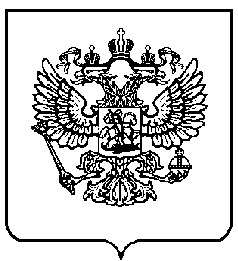 МИНИСТЕРСТВО ОБРАЗОВАНИЯ И НАУКИ РОССИЙСКОЙ ФЕДЕРАЦИИ(МИНОБРНАУКИ РОССИИ)П Р И К А З№«___» 	 .МоскваОб утверждении Положения о порядке и формахпроведения государственной итоговой аттестации по образовательнымпрограммам основного общего образованияВ соответствии с частью 5 и пунктом 1 части 13 статьи 59 Федерального закона от 29 декабря . № 273-ФЗ «Об образовании в Российской Федерации» (Собрание законодательства Российской Федерации, 2012, № 53, ст. 7598) п р и к а з ы в а ю:1.	Утвердить прилагаемое Положение о порядке и формах проведения
государственной итоговой аттестации по образовательным программам основного
общего образования.2.	Признать утратившими силу приказы Министерства образования
Российской Федерации:от 3 декабря . № 1075 «Об утверждении Положения о государственной (итоговой) аттестации выпускников IX и XI (XII) классов общеобразовательных учреждений Российской Федерации» (зарегистрирован Министерством юстиции Российской Федерации 17 февраля ., регистрационный № 2114);от 16 марта . № 1022 «О внесении дополнений в Положение о государственной (итоговой) аттестации выпускников IX и XI (XII) классов общеобразовательных    учреждений    Российской    Федерации»    (зарегистрирован2Министерством юстиции Российской Федерации 11 апреля ., регистрационный № 2658);от 25 июня . № 2398 «О признании утратившим силу п. 2.7 Положения о государственной (итоговой) аттестации выпускников IX и XI (XII) классов общеобразовательных учреждений Российской Федерации, утвержденного Приказом Минобразования России от 3 декабря . № 1075» (зарегистрирован Министерством юстиции Российской Федерации 16 июля ., регистрационный № 3580);от 21 января . № 135 «О внесении изменений и дополнений в Положение о государственной (итоговой) аттестации выпускников IX и XI (XII) классов общеобразовательных учреждений Российской Федерации» (зарегистрирован Министерством юстиции Российской Федерации 3 февраля ., регистрационный № 4170).3. Настоящий приказ вступает в силу с 1 сентября 2013 года.МинистрД.В. ЛивановПриложениеУТВЕРЖДЕНОприказом Министерства образования и наукиРоссийской Федерацииот «___» 	 . № 	ПОЛОЖЕНИЕо порядке и формах проведения государственной итоговой аттестации пообразовательным программам основного общего образования Общие положения1.	Положение о порядке и формах проведения государственной итоговой
аттестации по образовательным программам основного общего образования (далее –
Положение) определяет формы проведения государственной итоговой аттестации по
образовательным программам основного общего образования (далее –
государственная итоговая аттестация), участников, сроки и порядок проведения
государственной итоговой аттестации, в том числе требования к использованию
средств обучения и воспитания, средств связи при проведении государственной
итоговой аттестации, требования, предъявляемые к лицам, привлекаемым к
проведению государственной итоговой аттестации, порядок проверки
экзаменационных работ, подачи и рассмотрения апелляций, утверждения,
изменения и (или) аннулирования результатов государственной итоговой
аттестации.2.	Положение распространяется на образовательные организации,
реализующие аккредитованные образовательные программы основного общего
образования, независимо от их организационно-правовой формы и подчиненности
(далее – образовательные организации).Освоение аккредитованных образовательных программ основного общего образования завершается обязательной государственной итоговой аттестацией обучающихся.Государственная итоговая аттестация представляет собой форму оценки степени и уровня освоения обучающимися образовательной программы основного2общего образования.Государственная итоговая аттестация, завершающая освоение имеющих государственную аккредитацию образовательных программ основного общего образования, проводится государственными экзаменационными комиссиями в целях определения соответствия результатов освоения обучающимися образовательных программ основного общего образования соответствующим требованиям федерального государственного образовательного стандарта основного общего образования1.5.	Государственные экзаменационные комиссии для проведения
государственной итоговой аттестации по образовательным программам основного
общего образования создаются:уполномоченными органами исполнительной власти субъектов Российской Федерации при проведении государственной итоговой аттестации на территориях субъектов Российской Федерации;Федеральной службой по надзору в сфере образования и науки (далее – Рособрнадзор) при проведении государственной итоговой аттестации за пределами территории Российской Федерации.Государственная итоговая аттестация проводится на основе принципов объективности и независимости оценки качества подготовки обучающихся.6.	Государственная итоговая аттестация включает в себя обязательные
экзамены по русскому языку и математике. Экзамены по другим учебным
предметам – литературе, физике, химии, биологии, географии, истории,
обществознанию, иностранным языкам (английский, немецкий, французский и
испанский языки), информатике и информационно-коммуникационным
технологиям (ИКТ) – обучающиеся сдают на добровольной основе по своему
выбору. Количество экзаменов по выбору определяется обучающимися
самостоятельно, для чего они подают в образовательную организацию заявление о
сдаче экзаменов по выбору с указанием соответствующих учебных предметов в
срок, установленный до 31 декабря текущего года органом исполнительной власти1 Часть 4 статьи 59 Федерального закона от 29 декабря . № 273-ФЗ «Об образовании в Российской Федерации» (Собрание законодательства Российской Федерации, 2012, № 53, ст. 7598).3субъекта Российской Федерации, осуществляющим государственное управление в сфере образования.Обучающимся, изучавшим родной язык из числа языков народов Российской Федерации и литературу народов России на родном языке из числа языков народов Российской Федерации и выбравших экзамен по родному языку из числа языков народов Российской Федерации и литературе народов России на родном языке из числа языков народов Российской Федерации (далее – родной язык и родная литература), при получении основного общего образования предоставляется право выбрать экзамен по родному языку и/или родной литературе.7.	Государственная итоговая аттестация по всем учебным предметам,
указанным в пункте 6 настоящего Положения (за исключением иностранных
языков, а также родного языка и родной литературы), проводится на русском языке.
В случае если изучение учебного предмета инвариантной части учебного плана
образовательной организации проводилось на родном языке, государственная
итоговая аттестация по учебному предмету проводится также на родном языке при
условии, что при изучении данного предмета использовались учебники,
включенные в утверждаемый Министерством образования и науки Российской
Федерации (далее – Минобрнауки России) федеральный перечень учебников,
рекомендованных к использованию при реализации имеющих государственную
аккредитацию образовательных программ начального общего, основного общего,
среднего общего образования организациями, осуществляющими образовательную
деятельность, а также учебных пособий, допущенных к использованию при
реализации указанных образовательных программ такими организациями2.II. Формы проведения государственной итоговой аттестации8.	Государственная итоговая аттестация проводится:
а)   в   форме   основного   государственного   экзамена   (далее   –   ОГЭ)   сиспользованием экзаменационных материалов, представляющих собой комплексы2 Пункт 9 части 3 статьи 28 Федерального закона от 29 декабря . № 273-ФЗ «Об образовании в Российской Федерации» (Собрание законодательства Российской Федерации, 2012, № 53, ст. 7598).4заданий стандартизированной формы (контрольных измерительных материалов) – для обучающихся образовательных организаций, в том числе иностранных граждан, лиц без гражданства, беженцев и вынужденных переселенцев, освоивших образовательные программы основного общего образования в очной, очно-заочной или заочной формах, а также для лиц, освоивших образовательные программы общего образования в форме семейного образования или самообразования и допущенных в текущем году к государственной итоговой аттестации (далее – обучающиеся);б)	в форме письменных и устных экзаменов с использованием текстов, тем,
заданий, билетов (далее – государственный выпускной экзамен, ГВЭ-9) – для
обучающихся, освоивших образовательные программы основного общего
образования в специальных учебно-воспитательных учреждениях открытого и
закрытого типов, а также в учреждениях, исполняющих наказание в виде лишения
свободы, обучающихся в образовательных организациях, расположенных за
пределами территории Российской Федерации и реализующих имеющие
государственную аккредитацию образовательные программы основного общего
образования, и загранучреждениях Министерства иностранных дел Российской
Федерации (далее – МИД России), имеющих в своей структуре специализированные
структурные образовательные подразделения (далее – загранучреждения), а также
для обучающихся с ограниченными возможностями здоровья, обучающихся детей-
инвалидов и инвалидов, освоивших образовательные программы основного общего
образования;в)	в форме, устанавливаемой органами исполнительной власти субъектов
Российской Федерации, осуществляющими государственное управление в сфере
образования, – для обучающихся по программам основного общего образования,
изучавших родной язык и родную литературу (национальную литературу на родном
языке) при получении основного общего образования и выбравших экзамен по
родному языку и/или родной литературе для прохождения государственной
итоговой аттестации.9. Для обучающихся, освоивших образовательные программы основного общего образования в специальных учебно-воспитательных учреждениях открытого5и закрытого типов, а также в учреждениях, исполняющих наказание в виде лишения свободы, обучающихся с ограниченными возможностями здоровья, обучающихся детей-инвалидов и инвалидов, освоивших образовательные программы основного общего образования, государственная итоговая аттестация может по их желанию проводиться в форме ОГЭ. При этом допускается сочетание обеих форм государственной итоговой аттестации.10.	Выбранные обучающимся учебные предметы, форма (формы)
государственной итоговой аттестации (для обучающихся, указанных в пункте 9
настоящего Положения) и язык, на котором он планирует сдавать экзамены (для
обучающихся, указанных в подпункте «в» пункта 8 настоящего Положения),
указываются им в заявлении.III. Участники государственной итоговой аттестации11.	К государственной итоговой аттестации допускаются обучающиеся,
имеющие годовые отметки по всем учебным предметам учебного плана за IX класс
не ниже удовлетворительных, а также обучающиеся, имеющие
неудовлетворительную годовую отметку по одному учебному предмету, при
условии обязательной сдачи экзамена по учебному предмету.Обучающиеся, являющиеся в текущем году победителями или призерами заключительного этапа всероссийской олимпиады школьников по обязательным учебным предметам, освобождаются от сдачи экзаменов по соответствующим учебным предметам.12.	Для обучающихся с ограниченными возможностями здоровья,
обучающихся детей-инвалидов и инвалидов, а также для тех, кто обучался по
состоянию здоровья на дому, в образовательных организациях, в том числе
санаторных, в которых проводятся необходимые лечебные, реабилитационные и
оздоровительные мероприятия для нуждающихся в длительном лечении, органы
исполнительной власти субъектов Российской Федерации, осуществляющие
государственное управление в сфере образования, организуют государственную
итоговую аттестацию в условиях, учитывающих состояние их здоровья,
особенности психофизического развития.6Для обучающихся, освоивших образовательные программы основного общего образования в специальных учебно-воспитательных учреждениях открытого и закрытого типов, а также в учреждениях, исполняющих наказание в виде лишения свободы, органы исполнительной власти субъектов Российской Федерации, осуществляющие государственное управление в сфере образования, при содействии администрации таких учреждений организуют государственную итоговую аттестацию с учетом специальных условий содержания и необходимости обеспечения общественной безопасности во время прохождения государственной итоговой аттестации.Условия организации государственной итоговой аттестации для обучающихся, освоивших образовательные программы основного общего образования в загранучреждениях МИД России, имеющих в своей структуре специализированные структурные образовательные подразделения, обеспечиваются соответствующими загранучреждениями.13. Решение о допуске к государственной итоговой аттестации принимается педагогическим советом образовательной организации и оформляется распорядительным актом образовательной организации не позднее 25 мая текущего года.Обучающиеся, освоившие образовательную программу основного общего образования в форме самообразования или семейного образования, либо обучавшиеся по не имеющей государственной аккредитации образовательной программе, вправе пройти экстерном государственную итоговую аттестацию в образовательной организации, реализующей аккредитованные основные образовательные программы основного общего образования, в формах, установленных настоящим Положением. Заявление на участие в государственной итоговой аттестации подается такими обучающимися в образовательную организацию не позднее чем за три месяца до начала проведения государственной итоговой аттестации. Решение о допуске их к государственной итоговой аттестации принимается при условии получения указанными обучающимися отметок не ниже удовлетворительных на промежуточной аттестации, проводимой образовательной организацией,  в  которую  они подали  заявление, по  всем  учебным предметам7инвариантной части учебного плана образовательной организации.IV. Организация проведения государственной итоговой аттестации14. Рособрнадзор обеспечивает проведение государственной итоговой аттестации (за исключением государственной итоговой аттестации по родному языку и родной литературе), в том числе:устанавливает порядок разработки, использования и хранения контрольных измерительных материалов (включая требования к режиму их защиты, порядку и условиям размещения информации, содержащейся в контрольных измерительных материалах, в сети «Интернет»);осуществляет методическое обеспечение проведения государственной итоговой аттестации;организует разработку контрольных измерительных материалов для проведения ОГЭ, критериев оценивания экзаменационных работ, выполненных по этим контрольным измерительным материалам, текстов, тем, заданий, билетов для проведения ГВЭ-9, а также обеспечение ими государственных экзаменационных комиссий субъектов Российской Федерации;организует формирование и ведение федеральной информационной системы обеспечения проведения государственной итоговой аттестации обучающихся, освоивших основные образовательные программы основного общего и среднего общего образования, и приема граждан в образовательные организации для получения среднего профессионального и высшего образования (далее – федеральная информационная система) в порядке, устанавливаемом Правительством Российской Федерации;обеспечивает совместно с учредителями образовательных организаций, расположенных за пределами территории Российской Федерации и реализующих имеющие государственную аккредитацию образовательные программы основного общего образования, и загранучреждениями МИД России, имеющими в своей структуре специализированные структурные образовательные подразделения, проведение государственной итоговой аттестации по образовательным программам основного общего образования за пределами территории Российской Федерации.815.	Информация, содержащаяся в контрольных измерительных материалах,
относится к информации ограниченного доступа.16.	Органы исполнительной власти субъектов Российской Федерации,
осуществляющие государственное управление в сфере образования, обеспечивают
проведение государственной итоговой аттестации, в том числе:организуют деятельность экзаменационной, предметных и конфликтной комиссий, создаваемых в субъекте Российской Федерации;обеспечивают подготовку специалистов, привлекаемых к проведению государственной итоговой аттестации;устанавливают форму и порядок проведения государственной итоговой аттестации для обучающихся, изучавших родной язык и родную литературу;разрабатывают экзаменационные материалы для проведения государственной итоговой аттестации по родному языку и родной литературе;обеспечивают образовательные организации необходимым комплектом экзаменационных материалов для проведения государственной итоговой аттестации, в том числе образовательные организации, осуществляющие обучение на родном языке;обеспечивают информационную безопасность при хранении, использовании и передаче экзаменационных материалов, в том числе принимают меры по защите контрольных измерительных материалов от разглашения содержащейся в них информации;организуют формирование и ведение региональных информационных систем обеспечения проведения государственной итоговой аттестации обучающихся, освоивших основные образовательные программы основного общего и среднего общего образования (далее – региональные информационные системы) и внесение сведений в федеральную информационную систему в порядке, устанавливаемом Правительством Российской Федерации;организуют информирование обучающихся и их родителей (законных представителей) по вопросам организации и проведения государственной итоговой аттестации через образовательные организации и органы местного самоуправления, осуществляющие управление в сфере образования, а также путем взаимодействия со9средствами массовой информации, организации работы телефонов «горячей линии» и ведения раздела на официальных сайтах в сети «Интернет» органов исполнительной власти субъектов Российской Федерации, осуществляющих государственное управление в сфере образования, или специализированных сайтах;обеспечивают обработку и проверку экзаменационных работ в порядке, установленном настоящим Положением;определяют минимальное количество баллов, подтверждающее освоение обучающимися образовательных программ основного общего образования в соответствии с требованиями федерального государственного образовательного стандарта основного общего образования (далее - минимальное количество баллов);обеспечивают ознакомление обучающихся с результатами государственной итоговой аттестации по всем учебным предметам;организуют аккредитацию граждан в качестве общественных наблюдателей в порядке, устанавливаемом Минобрнауки России3.17. В целях информирования граждан о порядке проведения государственной итоговой аттестации в средствах массовой информации, в которых осуществляется официальное опубликование нормативных правовых актов органов государственной власти субъектов Российской Федерации, на официальных сайтах органов исполнительной власти субъектов Российской Федерации, осуществляющих государственное управление в сфере образования, загранучреждений, образовательных организаций или на специализированных сайтах публикуется следующая информация:о сроках подачи заявлений на прохождение государственной итоговой аттестации по учебным предметам, не включенным в список обязательных, – до 31 декабря;о сроках проведения государственной итоговой аттестации – до 1 апреля;о сроках, местах и порядке подачи и рассмотрения апелляций – до 20 апреля;о сроках, местах и порядке информирования о результатах государственной итоговой аттестации – не позднее чем за две недели до начала экзаменов.3 Часть 15 статьи 59 Федерального закона от 29 декабря . № 273-ФЗ «Об образовании в Российской Федерации» (Собрание законодательства Российской Федерации, 2012, № 53, ст. 7598).10Для организации и проведения государственной итоговой аттестации в субъекте Российской Федерации, загранучреждении создаются экзаменационная, предметные и конфликтная комиссии.В рамках организации и проведения государственной итоговой аттестации экзаменационная комиссия:1)	организует и координирует работу по подготовке и проведению
государственной итоговой аттестации, в том числе:согласует предложения органа исполнительной власти субъекта Российской Федерации, осуществляющего государственное управление в сфере образования, загранучреждения по персональному составу руководителей и организаторов экзаменов, членов предметных комиссий;координирует работу предметных комиссий;2)	обеспечивает соблюдение установленного порядка проведения
государственной итоговой аттестации, в том числе:направляет своих уполномоченных представителей в места проведения экзаменов и региональный центр обработки информации (далее – РЦОИ) для осуществления контроля за ходом проведения государственной итоговой аттестации и за соблюдением режима информационной безопасности при проведении государственной итоговой аттестации;осуществляет взаимодействие с общественными наблюдателями по вопросам соблюдения установленного порядка проведения государственной итоговой аттестации;организует проведение проверки по вопросам нарушения установленного порядка проведения государственной итоговой аттестации;3)	рассматривает на своем заседании результаты проведения государственной
итоговой аттестации и в установленных настоящим Положением случаях принимает
решения об утверждении или отмене результатов государственной итоговой
аттестации.20.	Решения экзаменационной комиссии оформляются протоколами.21.	В состав предметных комиссий по каждому учебному предмету
привлекаются лица, прошедшие соответствующую подготовку.11Предметные комиссии осуществляют перепроверку отдельных экзаменационных работ участников государственной итоговой аттестации по поручению экзаменационной комиссии.22.	Рассмотрение апелляций участников государственной итоговой аттестации
осуществляется конфликтной комиссией, в состав которой не могут быть включены
члены экзаменационной и предметных комиссий.23.	Конфликтная комиссия выполняет следующие функции:
принимает и рассматривает апелляции участников государственной итоговойаттестации по вопросам нарушения установленного порядка проведения государственной итоговой аттестации, а также о несогласии с выставленными баллами;принимает по результатам рассмотрения апелляции решение об удовлетворении или отклонении апелляции участника государственной итоговой аттестации;информирует участника государственной итоговой аттестации, подавшего апелляцию, и (или) его родителей (законных представителей), а также экзаменационную комиссию о принятом решении.Решения конфликтной комиссии оформляются протоколами.24.	В целях эффективности проведения государственной итоговой аттестации
на территории субъекта Российской Федерации по решению органа исполнительной
власти субъекта Российской Федерации, осуществляющего государственное
управление в сфере образования, в составе экзаменационной, предметных и
конфликтной комиссий могут создаваться территориальные экзаменационные,
предметные и конфликтные подкомиссии, осуществляющие отдельные полномочия
экзаменационной, предметных и конфликтной комиссий на территории одного или
нескольких муниципальных районов и (или) городских округов.25.	Организационное и технологическое обеспечение проведения
государственной итоговой аттестации в субъекте Российской Федерации
осуществляется организацией, определенной в соответствии с законодательством
Российской Федерации осуществлять функции РЦОИ. В составе РЦОИ могут быть
предусмотрены      структурные      подразделения,      осуществляющие      отдельные12полномочия РЦОИ на территории одного или нескольких муниципальных районов и (или) городских округов.26.	В период организации и проведения государственной итоговой аттестации
РЦОИ осуществляет обеспечение деятельности по эксплуатации региональной
информационной системы и взаимодействию с федеральной информационной
системой в порядке, устанавливаемом Правительством Российской Федерации4.РЦОИ может привлекаться для технологического и информационного взаимодействия с образовательными организациями (в том числе проведения автоматизированного распределения обучающихся и организаторов экзаменов по аудиториям), экзаменационной, предметными и конфликтной комиссиями, а также обработки экзаменационных работ в порядке, установленном настоящим Положением.V. Сроки и продолжительность проведения государственной итоговойаттестации27.	Расписание и продолжительность проведения ОГЭ по каждому учебному
предмету определяются Минобрнауки России, государственной итоговой
аттестации в иных формах – органом исполнительной власти субъекта Российской
Федерации, осуществляющим государственное управление в сфере образования,
загранучреждением.ОГЭ по иностранным языкам, по решению органа исполнительной власти субъекта Российской Федерации, осуществляющего государственное управление в сфере образования, может проходить в два этапа в разные дни, предусмотренные расписанием проведения ОГЭ.В продолжительность экзаменов по учебным предметам не включается время, выделенное на подготовительные мероприятия (инструктаж обучающихся, вскрытие пакетов с экзаменационными материалами, заполнение регистрационных полей экзаменационной работы, настройка технических средств).Для обучающихся с ограниченными возможностями здоровья, обучающихся4 Часть 4 статьи 98 Федерального закона от 29 декабря . № 273-ФЗ «Об образовании в Российской Федерации» (Собрание законодательства Российской Федерации, 2012, № 53, ст. 7598).13детей-инвалидов и инвалидов, а также тех, кто обучался по состоянию здоровья на дому, в образовательных организациях, в том числе санаторных, в которых проводятся необходимые лечебные, реабилитационные и оздоровительные мероприятия для нуждающихся в длительном лечении, продолжительность ОГЭ увеличивается на 1,5 часа.28.	Для отдельных категорий обучающихся (выезжающих на учебно-
тренировочные сборы кандидатов в сборные команды Российской Федерации на
международные олимпиады школьников, на российские или международные
спортивные соревнования, конкурсы, смотры, олимпиады и тренировочные сборы,
на постоянное место жительства за рубеж, направляемых по медицинским
показаниям в образовательные организации, в том числе санаторные, в которых
проводятся необходимые лечебные, реабилитационные и оздоровительные
мероприятия для нуждающихся в длительном лечении, в период проведения
государственной итоговой аттестации, а также для обучающихся, призываемых на
военную службу) государственная итоговая аттестация может проводиться
досрочно, но не ранее 20 апреля, в формах, установленных настоящим Положением.Государственная итоговая аттестация для обучающихся образовательных организаций при исправительных учреждениях уголовно-исполнительной системы, освобождаемых от отбывания наказания не ранее чем за три месяца до начала государственной итоговой аттестации, также может проводиться досрочно в сроки, определяемые органами исполнительной власти субъектов Российской Федерации, осуществляющими государственное управление в сфере образования, по согласованию с учредителями, но не ранее 20 февраля текущего года.По решению экзаменационной комиссии повторно допускаются к сдаче государственной итоговой аттестации в текущем году по соответствующему учебному предмету следующие обучающиеся:получившие на государственной итоговой аттестации неудовлетворительный результат по одному из учебных предметов, включенных в список обязательных;не сдававшие экзамены по уважительным причинам (болезнь или иные обстоятельства, подтвержденные документально);не  завершившие  выполнение  экзаменационной  работы  по  уважительным14причинам (болезнь или иные обстоятельства, подтвержденные документально);удаленные с экзамена;результаты которых были аннулированы экзаменационными комиссиями в случаях, предусмотренных настоящим Положением.Если в отношении обучающегося был установлен факт неоднократного нарушения им установленного порядка проведения государственной итоговой аттестации, то экзаменационные комиссии вправе принять решение об отказе такому обучающемуся в повторной сдаче экзаменов по соответствующим учебным предметам в текущем году.31.	Расписание экзаменов государственной итоговой аттестации должно быть
составлено таким образом, чтобы интервал между экзаменами для каждого
обучающегося составлял не менее двух дней (за исключением экзаменов,
проводимых досрочно и в дополнительные сроки).VI. Проведение государственной итоговой аттестации32.	Государственная итоговая аттестация проводится в образовательных
организациях, перечень которых определяется органом исполнительной власти
субъекта Российской Федерации, осуществляющего государственное управление в
сфере образования.Государственная итоговая аттестация в указанных образовательных организациях проводится лицами, назначенными осуществлять функции организаторов экзамена (далее – организаторы). Руководство организаторами осуществляют руководители экзамена, назначаемые для каждой образовательной организации. Руководители экзаменов и организаторы назначаются по согласованию с экзаменационной комиссией органом исполнительной власти субъекта Российской Федерации, осуществляющим государственное управление в сфере образования, загранучреждением, учредителем. В качестве организаторов привлекаются лица, прошедшие соответствующую подготовку. При проведении экзаменов по соответствующему учебному предмету в состав организаторов не должны входить специалисты по данному учебному предмету (за исключением экзаменов по иностранным языкам, на которых при проведении устной части15экзамена требуется присутствие специалиста-собеседника).В случае угрозы возникновения чрезвычайной ситуации органы исполнительной власти субъектов Российской Федерации, осуществляющие государственное управление в сфере образования, загранучреждения принимают решение о переносе сдачи экзамена в другую образовательную организацию или на другой день, предусмотренный расписанием экзаменов.Количество, общая площадь и состояние помещений, предоставляемых для
проведения государственной итоговой аттестации (далее - аудитории), должны
обеспечивать проведение экзаменов в условиях, соответствующих требованиям
санитарно-эпидемиологических	правил	и	нормативов	«Санитарно-эпидемиологические требования к условиям и организации обучения в общеобразовательных учреждениях. СанПиН 2.4.2.2821-10», утвержденных постановлением Главного государственного санитарного врача Российской Федерации от 29 декабря . № 189 (зарегистрировано Министерством юстиции Российской Федерации 3 марта ., регистрационный № 19993), с изменениями, внесенными постановлением Главного государственного санитарного врача Российской Федерации от 29 июня . № 85 (зарегистрировано Министерством юстиции Российской Федерации 15 декабря ., регистрационный № 22637).Аудитории должны быть соответствующим образом изолированы от помещений, не использующихся для проведения экзамена.На время проведения экзаменов в аудиториях должны быть закрыты стенды, плакаты и иные материалы со справочно-познавательной информацией по соответствующим учебным предметам.Аудитории, выделяемые для проведения экзаменов по русскому языку и иностранным языкам, должны быть оснащены средствами аудиозаписи и воспроизведения аудиозаписи, по физике – оборудованием физической лаборатории, по информатике – компьютерной техникой.33. Для обучающихся с ограниченными возможностями здоровья, обучающихся детей-инвалидов и инвалидов, а также тех, кто обучался по состоянию здоровья на дому, в образовательных организациях, в том числе санаторных, в которых проводятся необходимые лечебные, реабилитационные и оздоровительные16мероприятия для нуждающихся в длительном лечении, образовательная организация должна быть оборудована с учетом их индивидуальных особенностей. Материально-технические условия проведения экзамена должны обеспечивать возможность беспрепятственного доступа таких обучающихся в аудитории, туалетные и иные помещения, а также их пребывания в указанных помещениях (наличие пандусов, поручней, расширенных дверных проемов, лифтов, при отсутствии лифтов аудитория должна располагаться на первом этаже; наличие специальных кресел и других приспособлений).При проведении экзамена присутствуют ассистенты, оказывающие таким обучающимся необходимую техническую помощь с учетом их индивидуальных особенностей, помогающие им занять рабочее место, передвигаться, прочитать задание.Указанные обучающиеся с учетом их индивидуальных особенностей могут в процессе сдачи экзамена пользоваться необходимыми им техническими средствами.Для глухих и слабослышащих обучающихся аудитории для проведения экзамена должны быть оборудованы звукоусиливающей аппаратурой как коллективного, так и индивидуального пользования, возможно привлечение ассистента-сурдопереводчика.Для слепых обучающихся должно быть предусмотрено достаточное количество специальных принадлежностей для оформления ответов рельефно-точечным шрифтом Брайля в специально предусмотренной тетради; задания для выпо лнения на ГВЭ-9 о формляются рельефно -точечным шрифтом Брайля, или в виде электронного документа, доступного с помощью компьютера со специализированным программным обеспечением, или зачитываются ассистентом; при необходимости для выполнения задания предоставляется комплект письменных принадлежностей и бумага для письма рельефно-точечным шрифтом Брайля, компьютер со специализированным программным обеспечением для слепых.Для слабовидящих обучающихся экзаменационные материалы должны быть представлены в увеличенном размере, в аудиториях для проведения экзаменов должно быть предусмотрено наличие увеличительных устройств и индивидуальное равномерное освещение не менее 300 люкс.17Для глухих, слабослышащих, с тяжелыми нарушениями речи по их желанию ГВЭ-9 по всем учебным предметам может проводиться в письменной форме.Для лиц с нарушениями опорно-двигательного аппарата (с тяжелыми нарушениями двигательных функций верхних конечностей) письменные задания выполняются на компьютере со специализированным программным обеспечением или надиктовываются ассистенту; по их желанию ГВЭ-9 по всем учебным предметам может проводиться в устной форме.Во время проведения экзамена для указанных обучающихся организуются питание и перерывы для проведения необходимых медико-профилактических процедур.Для обучающихся, по медицинским показаниям не имеющих возможности прийти в образовательную организацию, экзамен может быть организован на дому при условии соблюдения требований настоящего Положения.34. В день проведения экзамена в образовательной организации присутствуют:а)	руководитель экзамена и организаторы;б)	уполномоченный представитель экзаменационной комиссии;в)	технический специалист по работе с программным обеспечением,
оказывающий информационно-техническую помощь руководителю экзамена, в том
числе при проведении ОГЭ по информатике и информационно-коммуникационным
технологиям, иностранным языкам;г)	руководитель образовательной организации, в которой проводится экзамен,
или уполномоченное им лицо;д)	сотрудники, осуществляющие охрану правопорядка, и медицинские
работники;е)	ассистенты, оказывающие необходимую техническую помощь
обучающимся, указанным в пункте 33 настоящего Положения, в том числе
непосредственно при проведении экзамена;ж)	специалист по проведению инструктажа и обеспечению лабораторных
работ, в том числе при проведении экзамена по физике.Руководители      экзаменов      и      организаторы      назначаются      органом18исполнительной власти субъекта Российской Федерации, осуществляющим государственное управление в сфере образования, загранучреждением по согласованию с экзаменационной комиссией. В качестве организаторов привлекаются лица, прошедшие соответствующую подготовку. При проведении экзаменов по соответствующему учебному предмету в состав организаторов не должны входить специалисты по данному учебному предмету (за исключением экзаменов по иностранным языкам, на которых при проведении устной части экзамена требуется присутствие специалиста-собеседника).В день проведения экзамена в образовательной организации также могут присутствовать:а)	представители средств массовой информации;б)	общественные наблюдатели, аккредитованные в установленном порядке;в)	должностные лица органа исполнительной власти субъекта Российской
Федерации, осуществляющего переданные полномочия Российской Федерации в
сфере образования, осуществляющие проверку соблюдения установленного порядка
проведения государственной итоговой аттестации, а также должностные лица
Рособрнадзора.Представители средств массовой информации могут присутствовать в аудиториях для проведения экзамена только до момента начала выполнения обучающимися экзаменационной работы.Допуск указанных лиц в образовательную организацию осуществляется только при наличии у них документов, удостоверяющих их личность и подтверждающих их полномочия.35.	Экзаменационные материалы доставляются в образовательную
организацию уполномоченными представителями экзаменационной комиссии.В случае использования экзаменационных материалов в электронном виде до начала экзамена (не ранее чем за 2 часа) руководитель экзамена в присутствии уполномоченного представителя экзаменационной комиссии организует тиражирование на бумажных носителях и упаковку экзаменационных материалов.Вскрытие экзаменационных материалов до начала экзамена запрещено.36.	Экзамен проводится в спокойной и доброжелательной обстановке.19До начала экзамена организаторы проводят инструктаж, в том числе информируют обучающихся о порядке проведения экзамена, правилах оформления экзаменационной работы, продолжительности экзамена, порядке подачи апелляций, а также о времени и месте ознакомления с результатами государственной итоговой аттестации.Во время экзамена обучающиеся должны соблюдать установленный порядок проведения экзамена и следовать указаниям организаторов. Во время экзамена обучающиеся не должны общаться друг с другом, свободно перемещаться по аудитории.В аудиториях во время проведения экзаменов обучающимся и лицам, привлекаемым к проведению экзаменов, запрещается использовать средства связи, а также следующие средства обучения и воспитания:приборы, оборудование, инструменты, компьютеры, информационно-телекоммуникационные сети, аппаратно-программные и аудиовизуальные средства, за исключением случаев, когда их использование предусмотрено процедурой проведения экзамена по соответствующему учебному предмету;учебно-наглядные пособия, печатные и электронные образовательные и информационные ресурсы и иные материальные объекты, необходимые для организации образовательной деятельности.При установлении факта наличия и (или) использования указанными лицами средств связи, средств обучения и воспитания во время проведения экзаменов или иного нарушения ими установленного порядка проведения экзаменов уполномоченные представители экзаменационной комиссии удаляют указанных лиц из образовательной организации и составляют акт об удалении с экзамена.Если обучающийся по объективным причинам не может завершить выполнение экзаменационной работы, то он может досрочно покинуть аудиторию.В таком случае уполномоченный представитель экзаменационной комиссии составляет акт о досрочном завершении экзамена по объективным причинам.Экзаменационные работы обучающихся, не завершивших выполнение экзаменационной работы по уважительным причинам и удаленных с экзамена, не проверяются.2037.	По истечении времени экзамена организаторы объявляют окончание
экзамена и собирают экзаменационные материалы у обучающихся. Собранные
экзаменационные материалы организаторы упаковывают в отдельные пакеты. На
каждом пакете организаторы отмечают наименование, адрес образовательной
организации, номер аудитории, наименование учебного предмета, по которому
проводился экзамен, и количество материалов в пакете.Обучающиеся, досрочно завершившие выполнение экзаменационной работы, могут сдать ее организаторам и покинуть аудиторию, не дожидаясь завершения окончания экзамена.Запечатанные пакеты с экзаменационными работами в тот же день направляются уполномоченными представителями экзаменационной комиссии в РЦОИ (структурные подразделения РЦОИ муниципального района и (или) городского округа).VII. Проверка экзаменационных работ участников государственной итоговой аттестации и их оцениваниеРЦОИ обеспечивает предметные комиссии обезличенными копиями экзаменационных работ обучающихся.Экзаменационные работы проверяются двумя членами предметной комиссии (далее - экспертами). По результатам проверки эксперты независимо друг от друга выставляют баллы за каждый ответ на задания экзаменационной работы. Результаты каждого оценивания вносятся в протоколы проверки предметными комиссиями, которые после заполнения передаются в РЦОИ для дальнейшей обработки. В случае расхождения в баллах, выставленных двумя экспертами, назначается проверка третьим экспертом.Третий эксперт назначается председателем предметной комиссии из числа экспертов, ранее не проверявших экзаменационную работу.Третий эксперт проверяет и выставляет баллы только за те ответы на задания, в которых было обнаружено расхождение в баллах двух экспертов. Третьему эксперту предоставляется информация о баллах, выставленных экспертами, ранее21проверявшими экзаменационную работу участника государственной итоговой аттестации. Баллы, выставленные третьим экспертом, являются окончательными.40.	Полученные результаты в первичных баллах (сумма баллов за правильно выполненные задания экзаменационной работы) РЦОИ переводит в пятибалльную систему оценивания.VIII. Утверждение, изменение и (или) аннулирование результатов государственной итоговой аттестации41.	Экзаменационная комиссия на своем заседании рассматривает результаты
государственной итоговой аттестации по каждому учебному предмету и принимает
решение об их утверждении, изменении и (или) аннулировании в случаях,
предусмотренных настоящим Положением.Результаты государственной итоговой аттестации признаются удовлетворительными в случае, если обучающийся по обязательным учебным предметам набрал количество баллов не ниже минимального, установленного органом исполнительной власти субъекта Российской Федерации, осуществляющим государственное управление в сфере образования.В случае если обучающийся получил на государственной итоговой аттестации неудовлетворительный результат по одному из обязательных учебных предметов, он допускается повторно к государственной итоговой аттестации по данному предмету в текущем году в формах, установленных настоящим Положением, в дополнительные сроки.42.	Удовлетворительные результаты государственной итоговой аттестации по
обязательным учебным предметам являются основанием выдачи обучающимся
документа об образовании - аттестата об основном общем образовании, образцы и
порядок выдачи которого утверждаются Минобрнауки России5.43.	Обучающимся, не завершившим основного общего образования, не
прошедшим государственной итоговой аттестации или получившим на
государственной итоговой аттестации неудовлетворительные результаты более чем5 Часть 4 статьи 60 Федерального закона от 29 декабря . № 273-ФЗ «Об образовании в Российской Федерации» (Собрание законодательства Российской Федерации, 2012, № 53, ст. 7598).22по одному обязательному учебному предмету, либо получившим повторно неудовлетворительный результат по одному из этих предметов на государственной итоговой аттестации в дополнительные сроки, выдается справка об обучении в образовательной организации, образец которой устанавливается образовательной организацией6.Указанным обучающимся предоставляется право пройти государственную итоговую аттестацию по соответствующим учебным предметам не ранее чем через год в сроки и в формах, установленных настоящим Положением. Для прохождения повторной государственной итоговой аттестации указанные лица должны быть восстановлены в образовательной организации на срок, необходимый для прохождения государственной итоговой аттестации.44. В случае если конфликтной комиссией была удовлетворена апелляция обучающегося о нарушении установленного порядка проведения государственной итоговой аттестации, экзаменационная комиссии принимает решение об аннулировании результата государственной итоговой аттестации данного обучающегося, а также о его допуске к экзамену по соответствующему учебному предмету в дополнительные сроки, предусмотренные расписанием экзаменов.При наличии фактов нарушения обучающимся установленного порядка проведения государственной итоговой аттестации экзаменационная комиссия принимает решение об аннулировании результата государственной итоговой аттестации данного обучающегося по соответствующему учебному предмету.При принятии решения об аннулировании результата обучающегося в связи с нарушением им установленного порядка проведения государственной итоговой аттестации экзаменационная комиссия вправе запрашивать у уполномоченных лиц и организаций необходимые документы и сведения, в том числе экзаменационную работу обучающегося, сведения о лицах, присутствовавших на экзамене, о соблюдении процедуры проведения государственной итоговой аттестации.IX. Прием и рассмотрение апелляций6 Часть 12 статьи 60 Федерального закона от 29 декабря . № 273-ФЗ «Об образовании в Российской Федерации» (Собрание законодательства Российской Федерации, 2012, № 53, ст. 7598).2345.	В целях обеспечения права на объективное оценивание обучающимся
предоставляется право подать в письменной форме апелляцию о нарушении
установленного порядка проведения государственной итоговой аттестации по
учебному предмету и (или) о несогласии с выставленными баллами в конфликтную
комиссию.46.	Конфликтная комиссия не рассматривает апелляции по вопросам
содержания и структуры экзаменационных материалов по учебным предметам, а
также по вопросам, связанным с нарушением обучающимся требований к
выполнению экзаменационной работы.47.	При рассмотрении апелляции проверка изложенных в ней фактов не может
проводиться лицами, принимавшими участие в организации и (или) проведении
соответствующего экзамена, либо ранее проверявшими экзаменационную работу
обучающегося, подавшего апелляцию.48.	В целях выполнения своих функций конфликтная комиссия вправе
запрашивать у уполномоченных лиц и организаций необходимые документы и
сведения, в том числе копии экзаменационных работ и протоколов проверки
предметными комиссиями, сведения о лицах, присутствовавших на экзамене, о
соблюдении процедуры проведения государственной итоговой аттестации.49.	При рассмотрении апелляции могут присутствовать обучающийся и (или)
его родители (законные представители), а также общественные наблюдатели.Рассмотрение апелляции проводится в спокойной и доброжелательной обстановке.50.	Апелляцию о нарушении установленного порядка проведения
государственной итоговой аттестации по учебному предмету обучающийся подает в
день проведения экзамена по соответствующему учебному предмету
уполномоченному представителю экзаменационной комиссии, не покидая
образовательной организации.51.	В целях проверки изложенных в апелляции сведений о нарушении
установленного порядка проведения государственной итоговой аттестации
уполномоченным представителем экзаменационной комиссии организуется
проведение проверки при участии организаторов, технических специалистов по24работе с программным обеспечением, специалистов по проведению инструктажа и обеспечению лабораторных работ, не задействованных в аудитории, в которой сдавал экзамен обучающийся, общественных наблюдателей, сотрудников, осуществляющих охрану правопорядка, медицинских работников, а также ассистентов, оказывающих необходимую техническую помощь обучающимся с ограниченными возможностями здоровья.Результаты проверки оформляются в форме заключения. Апелляция и заключение о результатах проверки в тот же день передаются уполномоченным представителем экзаменационной комиссии в конфликтную комиссию.52.	При рассмотрении апелляции о нарушении установленного порядка
проведения государственной итоговой аттестации конфликтная комиссия
рассматривает апелляцию, заключение о результатах проверки и выносит одно из
решений:об отклонении апелляции;об удовлетворении апелляции.При удовлетворении апелляции результат экзамена, по процедуре которого обучающимся была подана апелляция, аннулируется и обучающемуся предоставляется возможность сдать экзамен по данному учебному предмету в другой день, предусмотренный расписанием государственной итоговой аттестации.53.	Апелляция о несогласии с выставленными баллами может быть подана в
течение двух рабочих дней со дня объявления результатов государственной
итоговой аттестации по соответствующему учебному предмету.Обучающиеся подают апелляцию о несогласии с выставленными баллами непосредственно в конфликтную комиссию или в образовательную организацию, в которой они были допущены в установленном порядке к государственной итоговой аттестации. Руководитель образовательной организации, принявший апелляцию, должен незамедлительно передать ее в конфликтную комиссию.Подача апелляций может быть организована с использованием информационно-коммуникационных технологий, при условии соблюдения требований законодательства Российской Федерации в сфере защиты информации.Обучающиеся   и   их   родители   (законные   представители)   должны   быть25заблаговременно проинформированы о времени и месте рассмотрения апелляций.Обучающемуся, подавшему апелляцию, предоставляется возможность убедиться в том, что его экзаменационная работа проверена и оценена в соответствии с установленными требованиями.Конфликтная комиссия запрашивает в РЦОИ копии экзаменационной работы (в том числе аудиозапись ответов обучающегося на устную часть ОГЭ по иностранным языкам), протоколов проверки предметными комиссиями и экзаменационных материалов обучающегося, подавшего апелляцию, которые затем ему предъявляются при рассмотрении апелляции о несогласии с выставленными баллами.Обучающийся письменно подтверждает, что ему предъявлены копии выполненной им экзаменационной работы.При возникновении спорных вопросов по оцениванию экзаменационной работы конфликтная комиссия привлекает к рассмотрению апелляции членов предметной комиссии по соответствующему учебному предмету, ранее не проверявших данную экзаменационную работу.По результатам рассмотрения апелляции о несогласии с выставленными баллами конфликтная комиссия принимает решение об отклонении апелляции и сохранении выставленных баллов либо об удовлетворении апелляции и выставлении других баллов.В случае выявления ошибок в обработке и (или) проверке экзаменационной работы конфликтная комиссия передает соответствующую информацию в РЦОИ с целью пересчета результатов государственной итоговой аттестации.58.	После утверждения результаты ОГЭ передаются в образовательные
организации, органы местного самоуправления и учредителям для ознакомления
обучающихся с полученными ими результатами.Ознакомление обучающихся с результатами государственной итоговой аттестации может осуществляться с использованием информационно-коммуникационных технологий в соответствии с требованиями законодательства Российской Федерации в области защиты персональных данных.